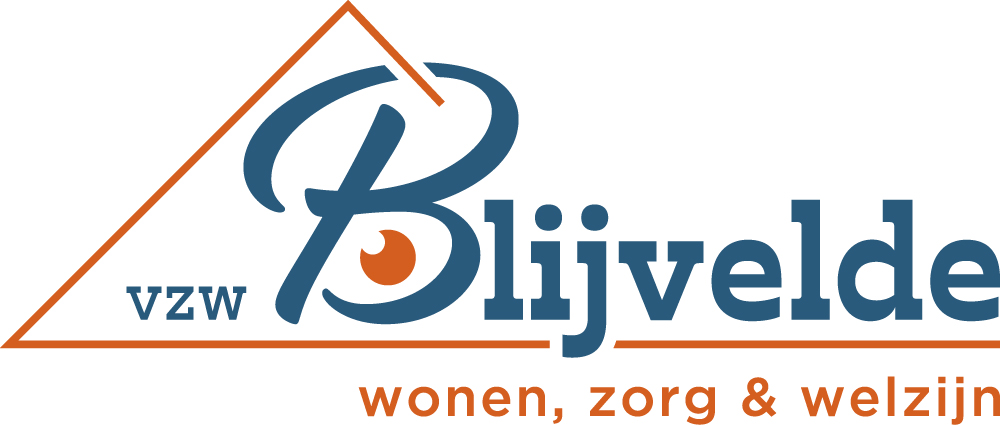 Hospitaalstraat 35, 8610 Kortemark - Tel. 051 56 73 01 - Email: info@blijvelde.beJOBSTUDENTSollicitatie- en identificatieformulierGevraagde betrekking: 	1. Persoonlijke gegevensNaam: 	Adres: 	Telefoon:	GSM: 	E-mail adres:	Geslacht:	Nationaliteit:	Geboortedatum:	Geboorteplaats:	Identiteitskaartnummer:	Rijksregisternummer:	Burgerlijke staat: 	Hebt u kinderen ?        ja / neeHuidige opleiding :	school:	leerjaar:	Studies volgend jaar:	Klever mutualiteit:  (bezorgen indien vakantiejob effectief doorgaat)2. GezinssituatieNaam vader:		Beroep vader:		Naam moeder:		Beroep moeder:	 	3. FinancieelBankrekeningnummer:	4. AfstandAantal kilometer naar het werk (enkele reis):	Begeeft zich naar het werk met:   fiets    auto   bus    te voet5. PeriodeWenst te werken in de grote vakantiewenst te werken van: ................................................ tot ……………………………………………….kan niet gedurende de periode: …………………………………………………………………………………….kan eventueel nog in september, periode:	………………………………………….bereid tot nachtdienst (voor studenten verzorging en verpleging, + 18 jaar)Wenst een deel van de dagen te werken buiten de grote vakantiebereid tot weekendwerkbereid tot werk in andere schoolvakantiesInformatie i.v.m. vakantiejob in het WZC  Blijvelde Minimumleeftijd om een vakantiejob in WZC Blijvelde te kunnen doen is 16 jaar voor logistieke functies en 17 jaar voor verzorging.Sollicitaties worden verwacht tegen eind februari. Elk jaar zijn er zeer veel aanvragen om een vakantiejob te doen. Bij de toewijzing wordt rekening gehouden met:Genoten onderwijs of studierichtingOf je reeds het voorgaande jaar een vakantiejob in WZC Blijvelde gedaan hebtFamilielid bent van één van de vaste medewerkers van het rusthuisTijdens schoolstages in WZC Blijvelde gewerkt hebtEen vakantiejob in WZC Blijvelde: engagement t.o.v. het woonzorgcentrum.Wees overtuigd van je kandidatuur zodat je je vakantiejob niet moet afmelden.Vermeld hier je vroegere vakantiejobs:Datum: ................................................					Handtekening:PlaatsJaarPeriode